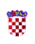 OSNOVNA ŠKOLA ROGOZNICAANTE STARČEVIĆA 7622203 ROGOZNICAKLASA: 112-01/19-01/07URBROJ: 2182/1-12/1-13/19-08 Rogoznica, 19. lipnja 2019.POZIV KANDIDATIMA ZA TESTIRANJEza radno mjesto UČITELJA/ICE  ENGLESKOG JEZIKATESTIRANJE KANDIDATA u postupku natječaja za radno mjesto učitelja/ice engleskog jezika na neodređeno nepuno radno vrijeme (13 sati tjedno) za rad u Osnovnoj školi Rogoznica, Rogoznica, koji je objavljen dana 5. lipnja 2019. godine na mrežnoj stranici i oglasnoj ploči Hrvatskog zavoda za zapošljavanje i mrežnoj stranici i oglasnoj ploči Osnovne škole Rogoznica, Rogoznicaodržat će dana 26. lipnja 2019. godine, s početkom u 10:00 sati,u Osnovnoj školi Rogoznica, Ante Starčevića 76, 22203 Rogoznica- 10,00 sati - Dolazak i utvrđivanje identiteta i popisa kandidata - 10,10 sati - Pisano testiranje u trajanju od 45 minuta - 11,45 sati - Usmeno testiranje (intervju) za kandidate koji ostvare 50% bodova od ukupnog broja bodova na pisanom testiranju - 12, 30 sati - Razgovor kandidata s ravnateljem školeNa testiranje se pozivaju kandidati  koji imaju vrstu obrazovanja sukladnu članku 105. stavak 6. iz točke a).Pozivaju se sljedeći kandidati:Ako kandidat ne pristupi testiranju u navedenom vremenu ili pristupi nakon vremena ili pristupi nakon vremena određenog za početak testiranja, ne smatra se kandidatom natječaja.Ako na testiranje ne pristupe kandidati koji imaju vrstu obrazovanja sukladnu članku 105. stavak 6.iz točke a) ili ne zadovolje na testiranju natječaj će se ponoviti.Povjerenstvo za vrednovanje kandidataRedni brojPrezime i ime kandidata1.ĐURICA MAJA2.GABRILOVIĆ KATARINA3.PERIŠA FRANKA